Name: ALEGBELEYE OLUWAFEMI OLADIPUPODepartment: ELECTRICAL/ELECTRONICS ENGINEERINGMatric No: 17/ENG04/011ASSIGNMENT 3Question:  With the aid of matlab mfile, plot the dynamic responses of voltages (v) in volts , the current(i) , Through the capacitors in ampere and the power (p) in watt for time t=0 sec to t=0.35 sec  with  a step size of 0.01 sec on the same graph . The labels of the y- and the x-axes of the graph should be variables and time (sec) respectively, and the graph should have both major and minor grid lines. Also, the legend of the plots should have both major and minor grid lines. Also, the legends of plots should be voltage (v), currents (a) and power (w). The colours of the line of the voltage, the currents and the power should be blue, red and black, respectively.To solve V (t) =110cos (120πt)commandwindowclearclcclose allsyms tV=110*cos(120*pi*t)C=100*10^-6Q=C*Vt=0:0.01:0.35Vn=subs(V,t)Vnn=double(Vn)I=diff(Q)In=subs(I,t)P=I*VPn=subs(P,t)Pnn=double(Pn)plot(t,Vnn,'blue')hold onplot(t,In,'red')hold onplot(t,Pnn,'black')xlabel('Time(secs)')ylabel('Variable')legend('Voltage(V)','Current(A)','Power(W)')axis tightgrid ongrid minorOUTPUTV =110*cos(120*pi*t)C =   1.0000e-04Q =(11*cos(120*pi*t))/1000 t =  Columns 1 through 3         0    0.0100    0.0200  Columns 4 through 6    0.0300    0.0400    0.0500  Columns 7 through 9    0.0600    0.0700    0.0800  Columns 10 through 12    0.0900    0.1000    0.1100  Columns 13 through 15    0.1200    0.1300    0.1400  Columns 16 through 18    0.1500    0.1600    0.1700  Columns 19 through 21    0.1800    0.1900    0.2000  Columns 22 through 24    0.2100    0.2200    0.2300  Columns 25 through 27    0.2400    0.2500    0.2600  Columns 28 through 30    0.2700    0.2800    0.2900  Columns 31 through 33    0.3000    0.3100    0.3200  Columns 34 through 36    0.3300    0.3400    0.3500Vn =[ 110, - (55*5^(1/2))/2 - 55/2, (55*5^(1/2))/2 - 55/2, (55*5^(1/2))/2 - 55/2, - (55*5^(1/2))/2 - 55/2, 110, - (55*5^(1/2))/2 - 55/2, (55*5^(1/2))/2 - 55/2, (55*5^(1/2))/2 - 55/2, - (55*5^(1/2))/2 - 55/2, 110, - (55*5^(1/2))/2 - 55/2, (55*5^(1/2))/2 - 55/2, (55*5^(1/2))/2 - 55/2, - (55*5^(1/2))/2 - 55/2, 110, - (55*5^(1/2))/2 - 55/2, (55*5^(1/2))/2 - 55/2, (55*5^(1/2))/2 - 55/2, - (55*5^(1/2))/2 - 55/2, 110, - (55*5^(1/2))/2 - 55/2, (55*5^(1/2))/2 - 55/2, (55*5^(1/2))/2 - 55/2, - (55*5^(1/2))/2 - 55/2, 110, - (55*5^(1/2))/2 - 55/2, (55*5^(1/2))/2 - 55/2, (55*5^(1/2))/2 - 55/2, - (55*5^(1/2))/2 - 55/2, 110, - (55*5^(1/2))/2 - 55/2, (55*5^(1/2))/2 - 55/2, (55*5^(1/2))/2 - 55/2, - (55*5^(1/2))/2 - 55/2, 110]Vnn =  Columns 1 through 3  110.0000  -88.9919   33.9919  Columns 4 through 6   33.9919  -88.9919  110.0000  Columns 7 through 9  -88.9919   33.9919   33.9919  Columns 10 through 12  -88.9919  110.0000  -88.9919  Columns 13 through 15   33.9919   33.9919  -88.9919  Columns 16 through 18  110.0000  -88.9919   33.9919  Columns 19 through 21   33.9919  -88.9919  110.0000  Columns 22 through 24  -88.9919   33.9919   33.9919  Columns 25 through 27  -88.9919  110.0000  -88.9919  Columns 28 through 30   33.9919   33.9919  -88.9919  Columns 31 through 33  110.0000  -88.9919   33.9919  Columns 34 through 36   33.9919  -88.9919  110.0000I =-(33*pi*sin(120*pi*t))/25 In =[ 0, (33*2^(1/2)*pi*(5 - 5^(1/2))^(1/2))/100, -(33*pi*2^(1/2)*(5^(1/2) + 5)^(1/2))/100, (33*pi*2^(1/2)*(5^(1/2) + 5)^(1/2))/100, -(33*2^(1/2)*pi*(5 - 5^(1/2))^(1/2))/100, 0, (33*2^(1/2)*pi*(5 - 5^(1/2))^(1/2))/100, -(33*pi*2^(1/2)*(5^(1/2) + 5)^(1/2))/100, (33*pi*2^(1/2)*(5^(1/2) + 5)^(1/2))/100, -(33*2^(1/2)*pi*(5 - 5^(1/2))^(1/2))/100, 0, (33*2^(1/2)*pi*(5 - 5^(1/2))^(1/2))/100, -(33*pi*2^(1/2)*(5^(1/2) + 5)^(1/2))/100, (33*pi*2^(1/2)*(5^(1/2) + 5)^(1/2))/100, -(33*2^(1/2)*pi*(5 - 5^(1/2))^(1/2))/100, 0, (33*2^(1/2)*pi*(5 - 5^(1/2))^(1/2))/100, -(33*pi*2^(1/2)*(5^(1/2) + 5)^(1/2))/100, (33*pi*2^(1/2)*(5^(1/2) + 5)^(1/2))/100, -(33*2^(1/2)*pi*(5 - 5^(1/2))^(1/2))/100, 0, (33*2^(1/2)*pi*(5 - 5^(1/2))^(1/2))/100, -(33*pi*2^(1/2)*(5^(1/2) + 5)^(1/2))/100, (33*pi*2^(1/2)*(5^(1/2) + 5)^(1/2))/100, -(33*2^(1/2)*pi*(5 - 5^(1/2))^(1/2))/100, 0, (33*2^(1/2)*pi*(5 - 5^(1/2))^(1/2))/100, -(33*pi*2^(1/2)*(5^(1/2) + 5)^(1/2))/100, (33*pi*2^(1/2)*(5^(1/2) + 5)^(1/2))/100, -(33*2^(1/2)*pi*(5 - 5^(1/2))^(1/2))/100, 0, (33*2^(1/2)*pi*(5 - 5^(1/2))^(1/2))/100, -(33*pi*2^(1/2)*(5^(1/2) + 5)^(1/2))/100, (33*pi*2^(1/2)*(5^(1/2) + 5)^(1/2))/100, -(33*2^(1/2)*pi*(5 - 5^(1/2))^(1/2))/100, 0]P =-(726*pi*cos(120*pi*t)*sin(120*pi*t))/5Pn =[ 0, -(363*2^(1/2)*pi*(5^(1/2)/4 + 1/4)*(5 - 5^(1/2))^(1/2))/10, -(363*2^(1/2)*pi*(5^(1/2)/4 - 1/4)*(5^(1/2) + 5)^(1/2))/10, (363*2^(1/2)*pi*(5^(1/2)/4 - 1/4)*(5^(1/2) + 5)^(1/2))/10, (363*2^(1/2)*pi*(5^(1/2)/4 + 1/4)*(5 - 5^(1/2))^(1/2))/10, 0, -(363*2^(1/2)*pi*(5^(1/2)/4 + 1/4)*(5 - 5^(1/2))^(1/2))/10, -(363*2^(1/2)*pi*(5^(1/2)/4 - 1/4)*(5^(1/2) + 5)^(1/2))/10, (363*2^(1/2)*pi*(5^(1/2)/4 - 1/4)*(5^(1/2) + 5)^(1/2))/10, (363*2^(1/2)*pi*(5^(1/2)/4 + 1/4)*(5 - 5^(1/2))^(1/2))/10, 0, -(363*2^(1/2)*pi*(5^(1/2)/4 + 1/4)*(5 - 5^(1/2))^(1/2))/10, -(363*2^(1/2)*pi*(5^(1/2)/4 - 1/4)*(5^(1/2) + 5)^(1/2))/10, (363*2^(1/2)*pi*(5^(1/2)/4 - 1/4)*(5^(1/2) + 5)^(1/2))/10, (363*2^(1/2)*pi*(5^(1/2)/4 + 1/4)*(5 - 5^(1/2))^(1/2))/10, 0, -(363*2^(1/2)*pi*(5^(1/2)/4 + 1/4)*(5 - 5^(1/2))^(1/2))/10, -(363*2^(1/2)*pi*(5^(1/2)/4 - 1/4)*(5^(1/2) + 5)^(1/2))/10, (363*2^(1/2)*pi*(5^(1/2)/4 - 1/4)*(5^(1/2) + 5)^(1/2))/10, (363*2^(1/2)*pi*(5^(1/2)/4 + 1/4)*(5 - 5^(1/2))^(1/2))/10, 0, -(363*2^(1/2)*pi*(5^(1/2)/4 + 1/4)*(5 - 5^(1/2))^(1/2))/10, -(363*2^(1/2)*pi*(5^(1/2)/4 - 1/4)*(5^(1/2) + 5)^(1/2))/10, (363*2^(1/2)*pi*(5^(1/2)/4 - 1/4)*(5^(1/2) + 5)^(1/2))/10, (363*2^(1/2)*pi*(5^(1/2)/4 + 1/4)*(5 - 5^(1/2))^(1/2))/10, 0, -(363*2^(1/2)*pi*(5^(1/2)/4 + 1/4)*(5 - 5^(1/2))^(1/2))/10, -(363*2^(1/2)*pi*(5^(1/2)/4 - 1/4)*(5^(1/2) + 5)^(1/2))/10, (363*2^(1/2)*pi*(5^(1/2)/4 - 1/4)*(5^(1/2) + 5)^(1/2))/10, (363*2^(1/2)*pi*(5^(1/2)/4 + 1/4)*(5 - 5^(1/2))^(1/2))/10, 0, -(363*2^(1/2)*pi*(5^(1/2)/4 + 1/4)*(5 - 5^(1/2))^(1/2))/10, -(363*2^(1/2)pi*(5^(1/2)/4 - 1/4)*(5^(1/2) + 5)^(1/2))/10, (363*2^(1/2)*pi*(5^(1/2)/4 - 1/4)*(5^(1/2) + 5)^(1/2))/10, (363*2^(1/2)*pi*(5^(1/2)/4 + 1/4)*(5 - 5^(1/2))^(1/2))/10, 0]Pnn =  Columns 1 through 3         0 -216.9166 -134.0618  Columns 4 through 6  134.0618  216.9166         0  Columns 7 through 9 -216.9166 -134.0618  134.0618  Columns 10 through 12  216.9166         0 -216.9166  Columns 13 through 15 -134.0618  134.0618  216.9166  Columns 16 through 18         0 -216.9166 -134.0618  Columns 19 through 21  134.0618  216.9166         0  Columns 22 through 24 -216.9166 -134.0618  134.0618  Columns 25 through 27  216.9166         0 -216.9166  Columns 28 through 30 -134.0618  134.0618  216.9166  Columns 31 through 33         0 -216.9166 -134.0618  Columns 34 through 36  134.0618  216.9166         0GRAPH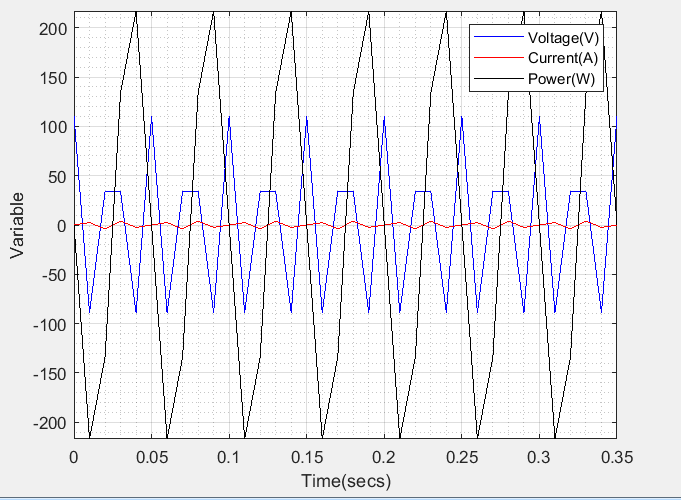 